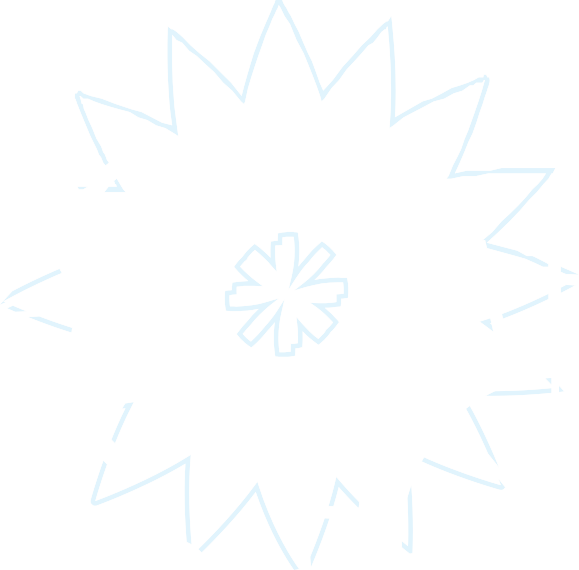 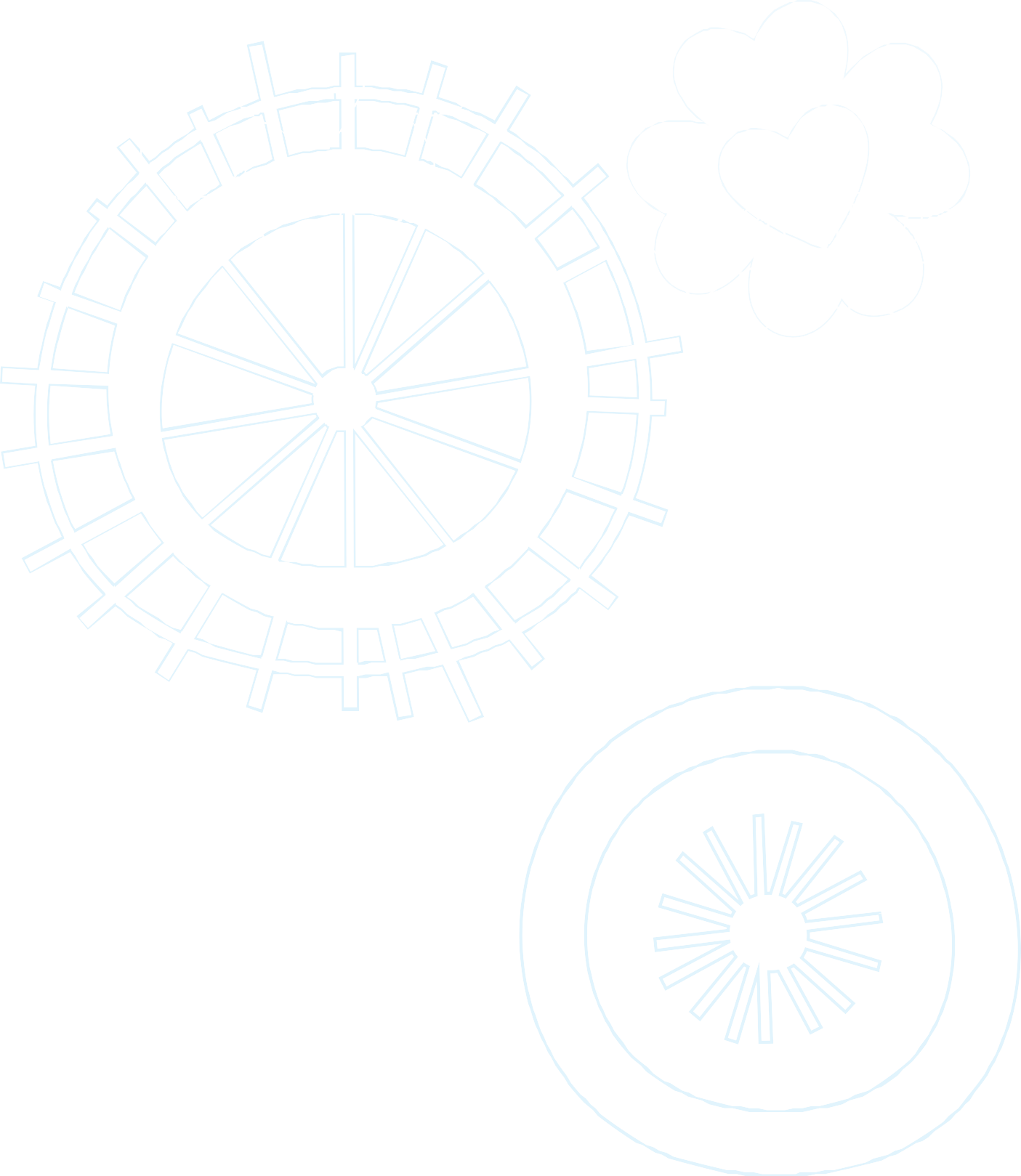 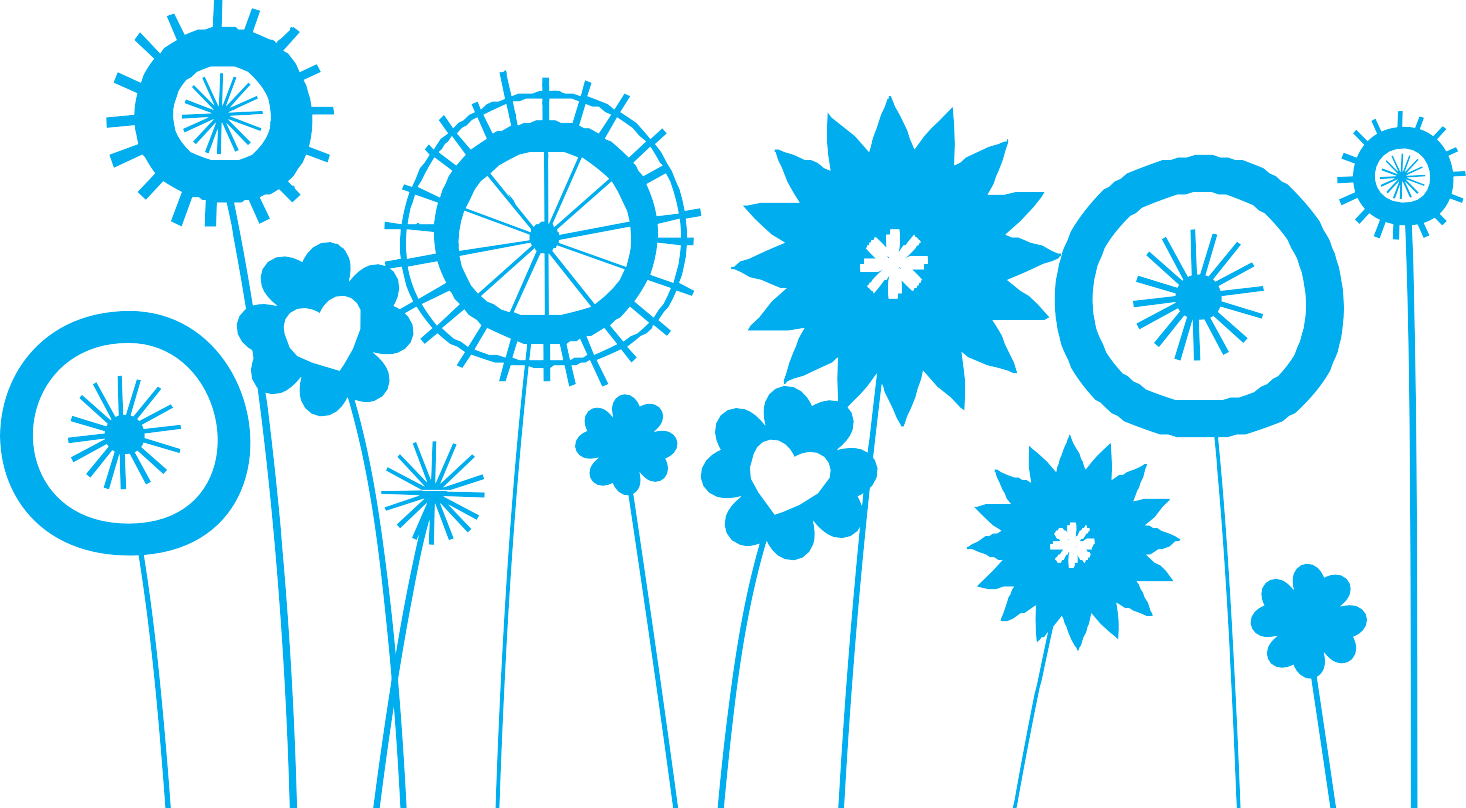 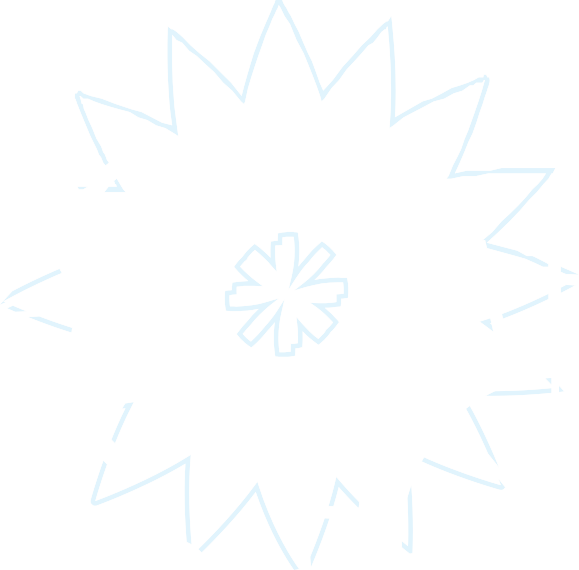 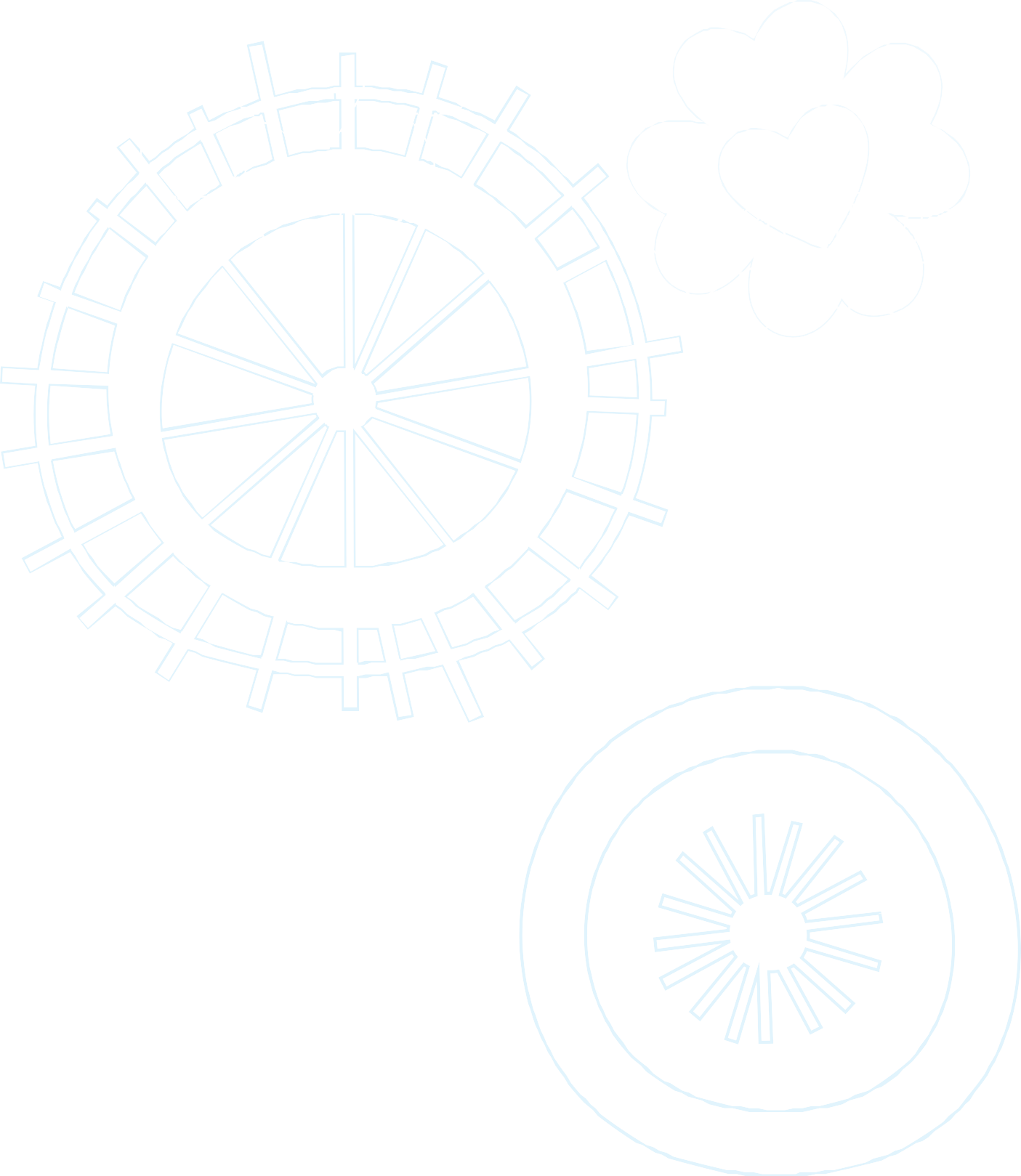 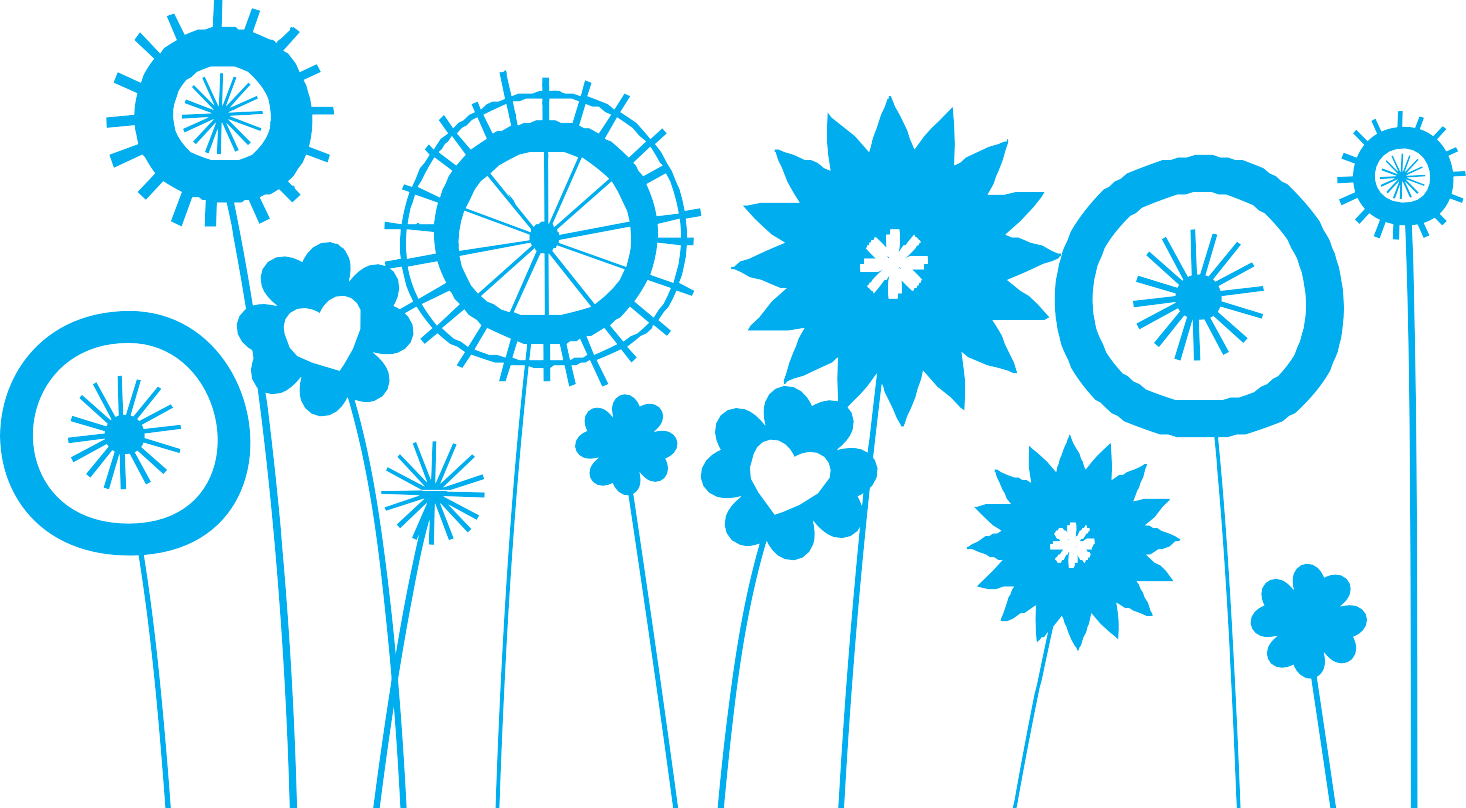 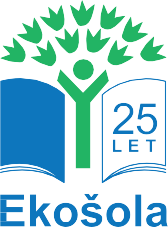 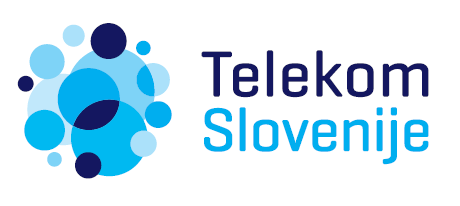               PRIZNANJE ZA SODELOVANJE        NA ŠOLSKEM TEKMOVANJU EKOKVIZ 2022/2023ime in priimek, šolaje s svojim znanjem potrdil/-a, DA NI SAMO FACA,AMPAK DA JE EKOFACA.Besede izkazujejo   znanje, dejanja   pričajo  o   pameti.12. januar 2023